Priprema za izvođenje nastaveŠkola: Oš MedvedgradŠkola: Oš MedvedgradŠkola: Oš MedvedgradNastavni predmet: Katolički vjeronaukNastavni predmet: Katolički vjeronaukNastavni predmet: Katolički vjeronaukOdjel: 8.rOdjel: 8.rOdjel: 8.rNadnevak:Predmetni profesor-nastavnik:                      Josipa BarrPredmetni profesor-nastavnik:                      Josipa BarrPredmetni profesor-nastavnik:                      Josipa BarrPredmetni profesor-nastavnik:                      Josipa BarrPredmetni profesor-nastavnik:                      Josipa BarrPredmetni profesor-nastavnik:                      Josipa BarrPredmetni profesor-nastavnik:                      Josipa BarrPredmetni profesor-nastavnik:                      Josipa BarrPredmetni profesor-nastavnik:                      Josipa BarrPredmetni profesor-nastavnik:                      Josipa BarrTEMA                      Katolička Crkva i kršćanstvo u HrvataTEMA                      Katolička Crkva i kršćanstvo u HrvataTEMA                      Katolička Crkva i kršćanstvo u HrvataTEMA                      Katolička Crkva i kršćanstvo u HrvataTEMA                      Katolička Crkva i kršćanstvo u HrvataTEMA                      Katolička Crkva i kršćanstvo u HrvataTEMA                      Katolička Crkva i kršćanstvo u HrvataTEMA                      Katolička Crkva i kršćanstvo u HrvataTEMA                      Katolička Crkva i kršćanstvo u HrvataTEMA                      Katolička Crkva i kršćanstvo u HrvataPODTEMA                       Glagoljica  i starohrvatski jezik u bogoslužju OŠ KV D.8.2.PODTEMA                       Glagoljica  i starohrvatski jezik u bogoslužju OŠ KV D.8.2.PODTEMA                       Glagoljica  i starohrvatski jezik u bogoslužju OŠ KV D.8.2.PODTEMA                       Glagoljica  i starohrvatski jezik u bogoslužju OŠ KV D.8.2.PODTEMA                       Glagoljica  i starohrvatski jezik u bogoslužju OŠ KV D.8.2.PODTEMA                       Glagoljica  i starohrvatski jezik u bogoslužju OŠ KV D.8.2.PODTEMA                       Glagoljica  i starohrvatski jezik u bogoslužju OŠ KV D.8.2.PODTEMA                       Glagoljica  i starohrvatski jezik u bogoslužju OŠ KV D.8.2.PODTEMA                       Glagoljica  i starohrvatski jezik u bogoslužju OŠ KV D.8.2.PODTEMA                       Glagoljica  i starohrvatski jezik u bogoslužju OŠ KV D.8.2.CILJCILJUčenik će znati objasniti važnost glagoljice i starohrvatskog jezika u bogoslužju i opisati kako čuva našu hrvatsku povijestUčenik će znati objasniti važnost glagoljice i starohrvatskog jezika u bogoslužju i opisati kako čuva našu hrvatsku povijestUčenik će znati objasniti važnost glagoljice i starohrvatskog jezika u bogoslužju i opisati kako čuva našu hrvatsku povijestUčenik će znati objasniti važnost glagoljice i starohrvatskog jezika u bogoslužju i opisati kako čuva našu hrvatsku povijestUčenik će znati objasniti važnost glagoljice i starohrvatskog jezika u bogoslužju i opisati kako čuva našu hrvatsku povijestUčenik će znati objasniti važnost glagoljice i starohrvatskog jezika u bogoslužju i opisati kako čuva našu hrvatsku povijestUčenik će znati objasniti važnost glagoljice i starohrvatskog jezika u bogoslužju i opisati kako čuva našu hrvatsku povijestUčenik će znati objasniti važnost glagoljice i starohrvatskog jezika u bogoslužju i opisati kako čuva našu hrvatsku povijestODGOJNO-OBRAZOVANI ISHODIUčenik objašnjava i vrednuje utjecaj kršćanstva i glagoljice na hrvatsko društvo, kulturu, obrazovanje i znanostODGOJNO-OBRAZOVANI ISHODIUčenik objašnjava i vrednuje utjecaj kršćanstva i glagoljice na hrvatsko društvo, kulturu, obrazovanje i znanostODGOJNO-OBRAZOVANI ISHODIUčenik objašnjava i vrednuje utjecaj kršćanstva i glagoljice na hrvatsko društvo, kulturu, obrazovanje i znanostODGOJNO-OBRAZOVANI ISHODIUčenik objašnjava i vrednuje utjecaj kršćanstva i glagoljice na hrvatsko društvo, kulturu, obrazovanje i znanostODGOJNO-OBRAZOVANI ISHODIUčenik objašnjava i vrednuje utjecaj kršćanstva i glagoljice na hrvatsko društvo, kulturu, obrazovanje i znanostODGOJNO-OBRAZOVANI ISHODIUčenik objašnjava i vrednuje utjecaj kršćanstva i glagoljice na hrvatsko društvo, kulturu, obrazovanje i znanostODGOJNO-OBRAZOVANI ISHODIUčenik objašnjava i vrednuje utjecaj kršćanstva i glagoljice na hrvatsko društvo, kulturu, obrazovanje i znanostODGOJNO-OBRAZOVANI ISHODIUčenik objašnjava i vrednuje utjecaj kršćanstva i glagoljice na hrvatsko društvo, kulturu, obrazovanje i znanostODGOJNO-OBRAZOVANI ISHODIUčenik objašnjava i vrednuje utjecaj kršćanstva i glagoljice na hrvatsko društvo, kulturu, obrazovanje i znanostODGOJNO-OBRAZOVANI ISHODIUčenik objašnjava i vrednuje utjecaj kršćanstva i glagoljice na hrvatsko društvo, kulturu, obrazovanje i znanostRAZRADA ODGOJNO-OBRAZOVNIH ISHODA Obrazovni/kognitivni: učenik imenuje Konstantina (Ćirila) i Metoda kao zaslužne pojedince koji su doprinijeli izgradnji našega naroda na duhovnom, obrazovnom i kulturnom području života, navodi liturgijske knjige i natpise na glagoljiciOdgojni/afektivni: učenik čuva i promiče hrvatsku kulturnu baštinuDjelatni/funkcionalni: učenik objašnjava utjecaj kršćanstva na hrvatsku kulturuRAZRADA ODGOJNO-OBRAZOVNIH ISHODA Obrazovni/kognitivni: učenik imenuje Konstantina (Ćirila) i Metoda kao zaslužne pojedince koji su doprinijeli izgradnji našega naroda na duhovnom, obrazovnom i kulturnom području života, navodi liturgijske knjige i natpise na glagoljiciOdgojni/afektivni: učenik čuva i promiče hrvatsku kulturnu baštinuDjelatni/funkcionalni: učenik objašnjava utjecaj kršćanstva na hrvatsku kulturuRAZRADA ODGOJNO-OBRAZOVNIH ISHODA Obrazovni/kognitivni: učenik imenuje Konstantina (Ćirila) i Metoda kao zaslužne pojedince koji su doprinijeli izgradnji našega naroda na duhovnom, obrazovnom i kulturnom području života, navodi liturgijske knjige i natpise na glagoljiciOdgojni/afektivni: učenik čuva i promiče hrvatsku kulturnu baštinuDjelatni/funkcionalni: učenik objašnjava utjecaj kršćanstva na hrvatsku kulturuRAZRADA ODGOJNO-OBRAZOVNIH ISHODA Obrazovni/kognitivni: učenik imenuje Konstantina (Ćirila) i Metoda kao zaslužne pojedince koji su doprinijeli izgradnji našega naroda na duhovnom, obrazovnom i kulturnom području života, navodi liturgijske knjige i natpise na glagoljiciOdgojni/afektivni: učenik čuva i promiče hrvatsku kulturnu baštinuDjelatni/funkcionalni: učenik objašnjava utjecaj kršćanstva na hrvatsku kulturuRAZRADA ODGOJNO-OBRAZOVNIH ISHODA Obrazovni/kognitivni: učenik imenuje Konstantina (Ćirila) i Metoda kao zaslužne pojedince koji su doprinijeli izgradnji našega naroda na duhovnom, obrazovnom i kulturnom području života, navodi liturgijske knjige i natpise na glagoljiciOdgojni/afektivni: učenik čuva i promiče hrvatsku kulturnu baštinuDjelatni/funkcionalni: učenik objašnjava utjecaj kršćanstva na hrvatsku kulturuRAZRADA ODGOJNO-OBRAZOVNIH ISHODA Obrazovni/kognitivni: učenik imenuje Konstantina (Ćirila) i Metoda kao zaslužne pojedince koji su doprinijeli izgradnji našega naroda na duhovnom, obrazovnom i kulturnom području života, navodi liturgijske knjige i natpise na glagoljiciOdgojni/afektivni: učenik čuva i promiče hrvatsku kulturnu baštinuDjelatni/funkcionalni: učenik objašnjava utjecaj kršćanstva na hrvatsku kulturuRAZRADA ODGOJNO-OBRAZOVNIH ISHODA Obrazovni/kognitivni: učenik imenuje Konstantina (Ćirila) i Metoda kao zaslužne pojedince koji su doprinijeli izgradnji našega naroda na duhovnom, obrazovnom i kulturnom području života, navodi liturgijske knjige i natpise na glagoljiciOdgojni/afektivni: učenik čuva i promiče hrvatsku kulturnu baštinuDjelatni/funkcionalni: učenik objašnjava utjecaj kršćanstva na hrvatsku kulturuRAZRADA ODGOJNO-OBRAZOVNIH ISHODA Obrazovni/kognitivni: učenik imenuje Konstantina (Ćirila) i Metoda kao zaslužne pojedince koji su doprinijeli izgradnji našega naroda na duhovnom, obrazovnom i kulturnom području života, navodi liturgijske knjige i natpise na glagoljiciOdgojni/afektivni: učenik čuva i promiče hrvatsku kulturnu baštinuDjelatni/funkcionalni: učenik objašnjava utjecaj kršćanstva na hrvatsku kulturuRAZRADA ODGOJNO-OBRAZOVNIH ISHODA Obrazovni/kognitivni: učenik imenuje Konstantina (Ćirila) i Metoda kao zaslužne pojedince koji su doprinijeli izgradnji našega naroda na duhovnom, obrazovnom i kulturnom području života, navodi liturgijske knjige i natpise na glagoljiciOdgojni/afektivni: učenik čuva i promiče hrvatsku kulturnu baštinuDjelatni/funkcionalni: učenik objašnjava utjecaj kršćanstva na hrvatsku kulturuRAZRADA ODGOJNO-OBRAZOVNIH ISHODA Obrazovni/kognitivni: učenik imenuje Konstantina (Ćirila) i Metoda kao zaslužne pojedince koji su doprinijeli izgradnji našega naroda na duhovnom, obrazovnom i kulturnom području života, navodi liturgijske knjige i natpise na glagoljiciOdgojni/afektivni: učenik čuva i promiče hrvatsku kulturnu baštinuDjelatni/funkcionalni: učenik objašnjava utjecaj kršćanstva na hrvatsku kulturu VREDNOVANJE Vrednovanje za učenje: tijekom nastavnog procesa kroz pitanja i odgovore unutar raspraveVrednovanje kao učenje: vršnjačko vrednovanje nakon stvaralačkog izražavanjaVrednovanje naučenog: odgovaranjem na  pitanja VREDNOVANJE Vrednovanje za učenje: tijekom nastavnog procesa kroz pitanja i odgovore unutar raspraveVrednovanje kao učenje: vršnjačko vrednovanje nakon stvaralačkog izražavanjaVrednovanje naučenog: odgovaranjem na  pitanja VREDNOVANJE Vrednovanje za učenje: tijekom nastavnog procesa kroz pitanja i odgovore unutar raspraveVrednovanje kao učenje: vršnjačko vrednovanje nakon stvaralačkog izražavanjaVrednovanje naučenog: odgovaranjem na  pitanja VREDNOVANJE Vrednovanje za učenje: tijekom nastavnog procesa kroz pitanja i odgovore unutar raspraveVrednovanje kao učenje: vršnjačko vrednovanje nakon stvaralačkog izražavanjaVrednovanje naučenog: odgovaranjem na  pitanja VREDNOVANJE Vrednovanje za učenje: tijekom nastavnog procesa kroz pitanja i odgovore unutar raspraveVrednovanje kao učenje: vršnjačko vrednovanje nakon stvaralačkog izražavanjaVrednovanje naučenog: odgovaranjem na  pitanja VREDNOVANJE Vrednovanje za učenje: tijekom nastavnog procesa kroz pitanja i odgovore unutar raspraveVrednovanje kao učenje: vršnjačko vrednovanje nakon stvaralačkog izražavanjaVrednovanje naučenog: odgovaranjem na  pitanja VREDNOVANJE Vrednovanje za učenje: tijekom nastavnog procesa kroz pitanja i odgovore unutar raspraveVrednovanje kao učenje: vršnjačko vrednovanje nakon stvaralačkog izražavanjaVrednovanje naučenog: odgovaranjem na  pitanja VREDNOVANJE Vrednovanje za učenje: tijekom nastavnog procesa kroz pitanja i odgovore unutar raspraveVrednovanje kao učenje: vršnjačko vrednovanje nakon stvaralačkog izražavanjaVrednovanje naučenog: odgovaranjem na  pitanja VREDNOVANJE Vrednovanje za učenje: tijekom nastavnog procesa kroz pitanja i odgovore unutar raspraveVrednovanje kao učenje: vršnjačko vrednovanje nakon stvaralačkog izražavanjaVrednovanje naučenog: odgovaranjem na  pitanja VREDNOVANJE Vrednovanje za učenje: tijekom nastavnog procesa kroz pitanja i odgovore unutar raspraveVrednovanje kao učenje: vršnjačko vrednovanje nakon stvaralačkog izražavanjaVrednovanje naučenog: odgovaranjem na  pitanjaMETODIČKI SUSTAV Predavački s elementima stvaralačkogaMETODIČKI SUSTAV Predavački s elementima stvaralačkogaMETODIČKI SUSTAV Predavački s elementima stvaralačkogaMETODIČKI SUSTAV Predavački s elementima stvaralačkogaMETODIČKI SUSTAV Predavački s elementima stvaralačkogaMETODIČKI SUSTAV Predavački s elementima stvaralačkogaMETODIČKI SUSTAV Predavački s elementima stvaralačkogaMETODIČKI SUSTAV Predavački s elementima stvaralačkogaMETODIČKI SUSTAV Predavački s elementima stvaralačkogaMETODIČKI SUSTAV Predavački s elementima stvaralačkogaMEĐUPREDMETNE TEMEOsobni i socijalni razvojOsr A.1.1. Razvija sliku o sebiOsr A.2.2. Upravlja emocijama i ponašanjemGOOGoo A.2.1. Ponaša se u skladu s ljudskim pravima u svakodnevnom životuOdrživi razvojOdr C.1.2. Identificira primjere dobroga odnosa prema drugim ljudimaZdravljeZdr B.1.2. Razlikuje osnovne emocije i razvija empatijuMEĐUPREDMETNE TEMEOsobni i socijalni razvojOsr A.1.1. Razvija sliku o sebiOsr A.2.2. Upravlja emocijama i ponašanjemGOOGoo A.2.1. Ponaša se u skladu s ljudskim pravima u svakodnevnom životuOdrživi razvojOdr C.1.2. Identificira primjere dobroga odnosa prema drugim ljudimaZdravljeZdr B.1.2. Razlikuje osnovne emocije i razvija empatijuMEĐUPREDMETNE TEMEOsobni i socijalni razvojOsr A.1.1. Razvija sliku o sebiOsr A.2.2. Upravlja emocijama i ponašanjemGOOGoo A.2.1. Ponaša se u skladu s ljudskim pravima u svakodnevnom životuOdrživi razvojOdr C.1.2. Identificira primjere dobroga odnosa prema drugim ljudimaZdravljeZdr B.1.2. Razlikuje osnovne emocije i razvija empatijuMEĐUPREDMETNE TEMEOsobni i socijalni razvojOsr A.1.1. Razvija sliku o sebiOsr A.2.2. Upravlja emocijama i ponašanjemGOOGoo A.2.1. Ponaša se u skladu s ljudskim pravima u svakodnevnom životuOdrživi razvojOdr C.1.2. Identificira primjere dobroga odnosa prema drugim ljudimaZdravljeZdr B.1.2. Razlikuje osnovne emocije i razvija empatijuMEĐUPREDMETNE TEMEOsobni i socijalni razvojOsr A.1.1. Razvija sliku o sebiOsr A.2.2. Upravlja emocijama i ponašanjemGOOGoo A.2.1. Ponaša se u skladu s ljudskim pravima u svakodnevnom životuOdrživi razvojOdr C.1.2. Identificira primjere dobroga odnosa prema drugim ljudimaZdravljeZdr B.1.2. Razlikuje osnovne emocije i razvija empatijuMEĐUPREDMETNE TEMEOsobni i socijalni razvojOsr A.1.1. Razvija sliku o sebiOsr A.2.2. Upravlja emocijama i ponašanjemGOOGoo A.2.1. Ponaša se u skladu s ljudskim pravima u svakodnevnom životuOdrživi razvojOdr C.1.2. Identificira primjere dobroga odnosa prema drugim ljudimaZdravljeZdr B.1.2. Razlikuje osnovne emocije i razvija empatijuMEĐUPREDMETNE TEMEOsobni i socijalni razvojOsr A.1.1. Razvija sliku o sebiOsr A.2.2. Upravlja emocijama i ponašanjemGOOGoo A.2.1. Ponaša se u skladu s ljudskim pravima u svakodnevnom životuOdrživi razvojOdr C.1.2. Identificira primjere dobroga odnosa prema drugim ljudimaZdravljeZdr B.1.2. Razlikuje osnovne emocije i razvija empatijuMEĐUPREDMETNE TEMEOsobni i socijalni razvojOsr A.1.1. Razvija sliku o sebiOsr A.2.2. Upravlja emocijama i ponašanjemGOOGoo A.2.1. Ponaša se u skladu s ljudskim pravima u svakodnevnom životuOdrživi razvojOdr C.1.2. Identificira primjere dobroga odnosa prema drugim ljudimaZdravljeZdr B.1.2. Razlikuje osnovne emocije i razvija empatijuMEĐUPREDMETNE TEMEOsobni i socijalni razvojOsr A.1.1. Razvija sliku o sebiOsr A.2.2. Upravlja emocijama i ponašanjemGOOGoo A.2.1. Ponaša se u skladu s ljudskim pravima u svakodnevnom životuOdrživi razvojOdr C.1.2. Identificira primjere dobroga odnosa prema drugim ljudimaZdravljeZdr B.1.2. Razlikuje osnovne emocije i razvija empatijuMEĐUPREDMETNE TEMEOsobni i socijalni razvojOsr A.1.1. Razvija sliku o sebiOsr A.2.2. Upravlja emocijama i ponašanjemGOOGoo A.2.1. Ponaša se u skladu s ljudskim pravima u svakodnevnom životuOdrživi razvojOdr C.1.2. Identificira primjere dobroga odnosa prema drugim ljudimaZdravljeZdr B.1.2. Razlikuje osnovne emocije i razvija empatijuOBLICI RADAfrontalni individualniOBLICI RADAfrontalni individualniOBLICI RADAfrontalni individualniOBLICI RADAfrontalni individualniNASTAVNE METODE1. usmeno izražavanje2. razgovor3. čitanje i rad na tekstu4. molitveno izražavanje5. usmeno i pismeno izražavanje6. kreativan rad7. objašnjavanjeNASTAVNE METODE1. usmeno izražavanje2. razgovor3. čitanje i rad na tekstu4. molitveno izražavanje5. usmeno i pismeno izražavanje6. kreativan rad7. objašnjavanjeNASTAVNE METODE1. usmeno izražavanje2. razgovor3. čitanje i rad na tekstu4. molitveno izražavanje5. usmeno i pismeno izražavanje6. kreativan rad7. objašnjavanjeNASTAVNE METODE1. usmeno izražavanje2. razgovor3. čitanje i rad na tekstu4. molitveno izražavanje5. usmeno i pismeno izražavanje6. kreativan rad7. objašnjavanjeNASTAVNA SREDSTVA1. udžbenik2. ploča i kreda3. računalo5. bilježnica6. listić s glagoljicom7. olovka8. listić s planom pločeNASTAVNA SREDSTVA1. udžbenik2. ploča i kreda3. računalo5. bilježnica6. listić s glagoljicom7. olovka8. listić s planom pločeARTIKULACIJA SATAuvodni dio:Meditativno-molitvenipočetakMotivacijaNajava tekstaARTIKULACIJA SATAuvodni dio:Meditativno-molitvenipočetakMotivacijaNajava tekstaARTIKULACIJA SATAuvodni dio:Meditativno-molitvenipočetakMotivacijaNajava tekstaARTIKULACIJA SATAuvodni dio:Meditativno-molitvenipočetakMotivacijaNajava tekstasredišnji dio: Izlaganje sadržajaProdubljivanje temeIznošenje rezultata radasredišnji dio: Izlaganje sadržajaProdubljivanje temeIznošenje rezultata radasredišnji dio: Izlaganje sadržajaProdubljivanje temeIznošenje rezultata radasredišnji dio: Izlaganje sadržajaProdubljivanje temeIznošenje rezultata radazavršni dio:Sinteza s aktualizacijom           Molitveni završetakzavršni dio:Sinteza s aktualizacijom           Molitveni završetakREDNI BROJTIJEK NASTAVNE DJELATNOSTITIJEK NASTAVNE DJELATNOSTITIJEK NASTAVNE DJELATNOSTITIJEK NASTAVNE DJELATNOSTITIJEK NASTAVNE DJELATNOSTITIJEK NASTAVNE DJELATNOSTIAKTIVNOSTI ZA UČENIKEAKTIVNOSTI ZA UČENIKEAKTIVNOSTI ZA UČENIKEI.II.III.IV.V.VI.VII.VIII.UVODNI DIOMeditativno – molitveni početak:Pozdravljam učenike i pozivam ih na molitvu.Svaki sat molimo za nekoga u razredu i tako postajemo slični Isusu. Za koga danas molimo?Činimo znak križa i molimo za pojedinog učenika u razredu i njegovu obitelj.Molimo zajedno „Oče naš“.MOTIVACIJAUz pomoć ilustracija saznat ćemo po čemu su Hrvati posebni i prepoznatljivi.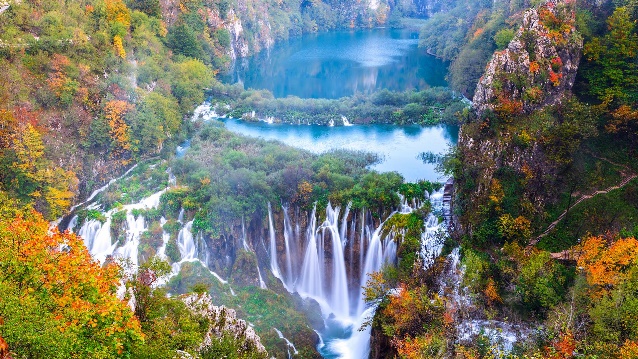 Iako je površinom mala, u Hrvatskoj se nalazi čak 8 nacionalnih parkova. Jedan od njih su Plitvička jezera.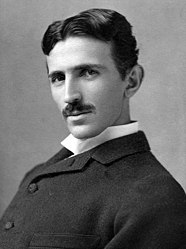 Nikola Tesla rođen je u Hrvatskoj, jedan je od najgenijalnijih ljudi u povijesti čovječanstva zaslužan je što možete igrati PS5 i pogledati dobar film.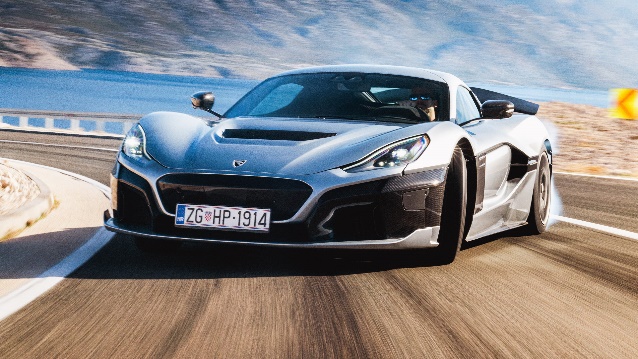 Mladi poduzetnik Mate Rimac napravio je svoj prvi električni automobil i vlasnik je tvrtke koja proizvodi hiperbrze električne automobile.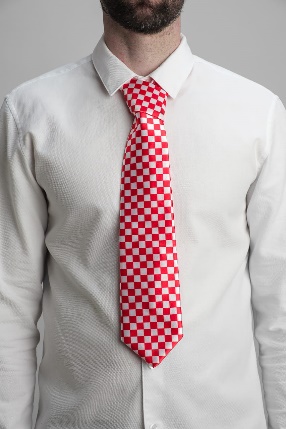 Kravata - odjevni predmet koji je u svakodnevnoj upotrebi, a prve su je nosile hrvatske postrojbe u francuskoj kraljevskoj vojsci još u 17. stoljeću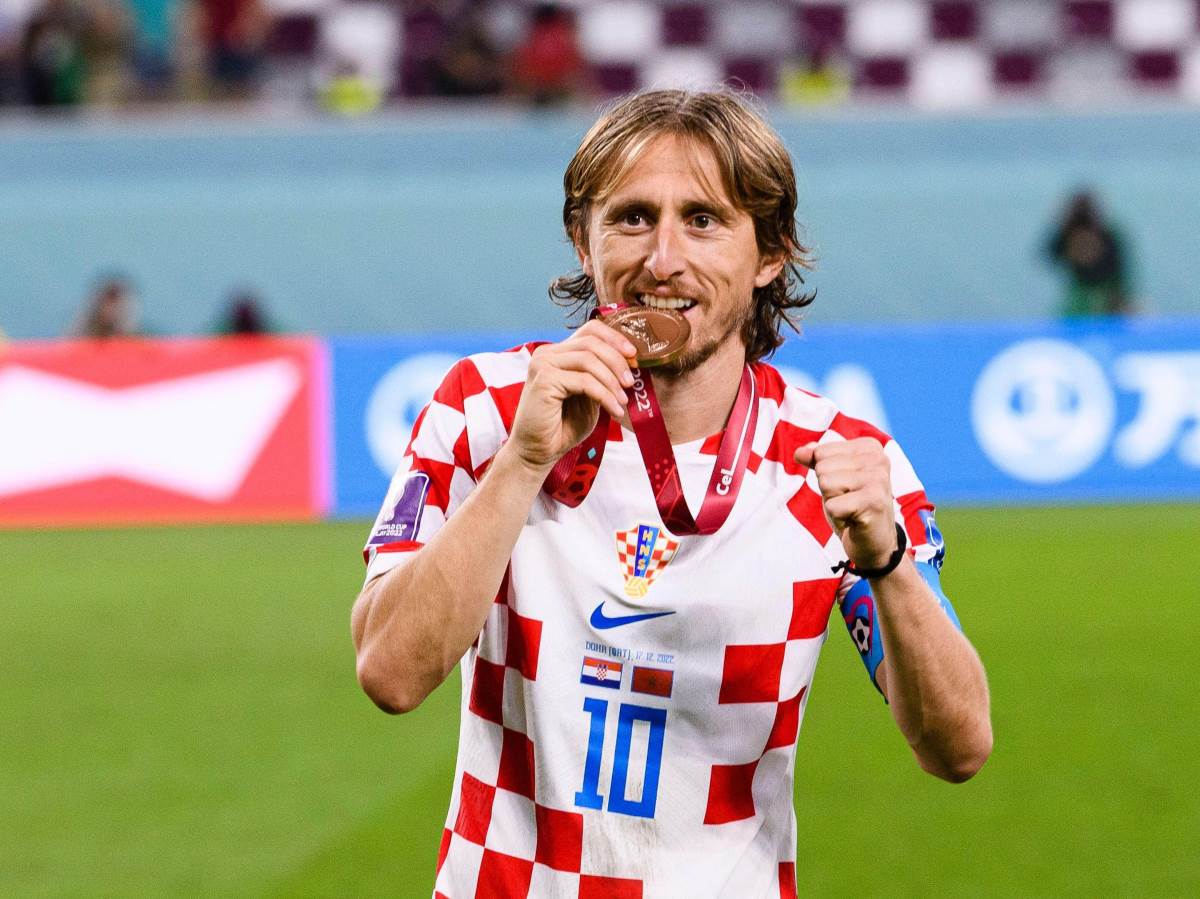 Hrvatska je izrazito sportska nacija, a za naše nogometaše zna cijeli svijet.Po čemu su još Hrvati posebni i prepoznatljivi?NAJAVA TEMEHrvati su od početaka bili poseban narod koji se imao čime pohvaliti.U Katoličkoj Crkvi je do 1965. godine latinski bio službeni jezik u bogoslužju. Jedino su Hrvati imali povlasticu i čast slaviti misu na narodnom jeziku. Zbog čega smo samo mi kao narod imali takvu povlasticu? Što je ona značila u našem crkvenom i kulturnom životu? Danas ćemo govoriti o glagoljici i starohrvatskom jeziku u bogoslužju, ulozi svete braće Ćirila i Metoda i o glagoljskim spomenicima.Na ploču zapisujem naslov: Glagoljica  i starohrvatski jezik u bogoslužju SREDIŠNJI DIO:IZLAGANJE SADRŽAJASve do Drugoga vatikanskog koncila nijedan narod rimskoga obreda nije mogao slaviti misu na svojem jeziku. Jedino su Hrvati imali tu povlasticu. Vlastitim su pismom (glagoljicom) pisali liturgijske knjige. To dragocjeno pismo nastalo je kada su na poziv kneza Rastislava u Hrvatsku došla dva učena Grka iz Soluna - Konstantin (Ćiril) i Metod. Preveli su na narodni jezik najvažnije dijelove Biblije i bogoslužne knjige. Svećenici latinaši optužili su ih za krivovjerje, ali papa Hadrijan II. odlučnoje stao u njihovu obranu, kao i papa Ivan VIII., o čemu svjedoči njegovopismo moravskom knezu Svatopluku. „Zacijelo nije protivno zdravoj vjeri i nauci
ako se pjevaju mise ili se čita sveto evanđelje ili božanska čitanja Novog i Starog zavjeta, dobro prevedena i protumačena, ili ako se pjeva i čita služba časova na istome slavenskom jeziku. Naime, onaj koji je stvorio tri glavna jezika, hebrejski, grčki i latinski, stvorio je i sve ostale jezike na svoju hvalu i slavu. „Najpoznatiji branitelj hrvatskogjezika u bogoslužju bio je biskup Grgur Ninski.U mnogim dijelovima Hrvatske glagoljica je postala pismo za svakodnevnu uporabu. U glagoljaškim tiskarama u Senju, Rijeci i Kosinju izrađivani su misali, evanđelistari i brevijari. Prva tiskana knjiga na hrvatskomjeziku Misal po zakonu rimskog dvora (1483.) napisana je glagoljicom. Hrvatska glagoljska književnost doživjela je procvat u Hrvatskoj pa se među najstarijim glagoljskim natpisima ističu Plominski natpis, Valunska ploča i Bašćanska ploča.Bašćanska ploča jedan je od najdragocjenijih hrvatskih spomenika, nastao oko 1100. godine. Svjedoči o daruzemlje kralja Zvonimira samostanu svete Lucije (Baška na otoku Krku). Ploča je izvorno bila oltarna pregrada koja je dijelila svećenika od vjernika u crkvi. Na Bašćanskoj ploči prvi je put na hrvatskom jeziku zapisano hrvatsko nacionalno ime kralja Zvonimira.Glagoljica je, zahvaljujući svećenicima glagoljašima, tijekom dugih stoljeća sačuvala hrvatski narod od gubitka vlastitoga jezika.Tek na Drugome vatikanskom koncilu (1962. - 1965.) uvedeni su narodni jezici u bogoslužje. Hrvati su jedini narod koji je slavio Boga nasvojemu materinskom jeziku već od devetoga stoljeća, lako su zbog toga često bili obezvrjeđivani, to ih nije spriječilo da odanost Crkvi svjedoče svojim jezikom i pismom. Zahvaljujući upravo glagoljici, evanđeljese duboko utjelovilo u hrvatsku kulturu, jezik i običaje. Ima li danas evanđelje mjesto u hrvatskoj kulturi i običajima?PRODUBLJIVANJE TEME (rad u skupinama)Svaka skupina će dobiti slova glagoljice od kojih će napisati temeljne molitve koje ćemo na kraju zalijepiti na našu ploču koju ćemo nazvati Kršćanska ploča.PRVA SKUPINAZnaka križa
U ime Oca i Sina i Duha Svetoga. Amen.DRUGA SKUPINAOče naš, koji jesi na nebesima, sveti se ime tvoje. Dođi kraljevstvo tvoje. Budi volja tvoja, kako na nebu, tako i na zemlji.TREĆA SKUPINAKruh naš svagdanji daj nam danas. I otpusti nam duge naše, kako i mi otpuštamo dužnicima našim. I ne uvedi nas u napast, nego izbavi nas od zla. Amen.
ČETVRTA SKUPINAZdravo Marijo, milosti puna, Gospodin s tobom; blagoslovljena ti među ženama, i blagoslovljen plod utrobe tvoje, Isus. PETA SKUPINASveta Marijo, Majko Božja moli za nas grješnike sada i na čas smrti naše. Amen.ŠESTA SKUPINASlava Ocu i Sinu i Duhu Svetomu. Kako bijaše na početku, tako i sada, i vazda, i u vijeke vjekova. Amen.IZLAGANJE SADRŽAJAPredstavnik svake skupine iznosi rezultate rada.SINTEZA S AKTUALIZACIJOMSad ćemo ponoviti o čemu smo danas učili.Od koje godine Hrvati mogu slaviti misu na svojemu jeziku?Hrvati su od 9.st.mogli slaviti misu na svojemu jeziku.Kojim jezikom su pisali knjige?Vlastitim su pismom (glagoljicom) pisali knjige.Tko je sastavio pismo glagoljicu i što su preveli na narodni jezik?Konstantin (Ćiril) i Metod preveli su na narodni jezik najvažnije dijelove Biblije i bogoslužne knjige.Kako se zove prva tiskana knjiga u Hrvatskoj?Prva tiskana knjiga na hrvatskom jeziku, Misal po zakonu rimskog dvora (1483.), napisana je glagoljicom. Nabroji najpoznatije natpise na glagoljici.Najstariji glagoljski natpisi su Plominski natpis, Valunska ploča i Bašćanska ploča.Kada je u ostatku svijeta uveden narodni jezik u bogoslužju? Tek na Drugom vatikanskom koncilu (1962. - 1965.) uvedeni su narodni jezici u bogoslužje. Glagoljski spomenici  čuvaju našu povijest, a nama ostaje da je trajno čuvamo i nosimo u svom srcu prenoseći je dalje na buduće generacije, odajući zahvalnost Bogu i vjernost našim precima. Kako vi možete čuvati našu povijest?Tako što posjećujemo kulturne spomenike, znamo se potpisati na glagoljici, učimo o tome kroz cijelo školovanje i poštujemo kulturnu baštinu svoga naroda.MOLITVENI ZAVRŠETAK: Činimo znak križa i molimo HRVATSKO-GLAGOLJSKI OČENAŠ: OTČE NAŠOtče naš,iže jesi na nebesih,sveti se ime Tvoje,pridi cesarstvo Tvoje,budi volja Tvojajako na nebesi i na zemlji.Hlib naš vsedanji daj nam danas.I otpusti nam dlgi našejakože i mi otpuščaem dlge dlžnikom našim.I ne vavedi nas v napastna izbavi nas od neprijazni.UVODNI DIOMeditativno – molitveni početak:Pozdravljam učenike i pozivam ih na molitvu.Svaki sat molimo za nekoga u razredu i tako postajemo slični Isusu. Za koga danas molimo?Činimo znak križa i molimo za pojedinog učenika u razredu i njegovu obitelj.Molimo zajedno „Oče naš“.MOTIVACIJAUz pomoć ilustracija saznat ćemo po čemu su Hrvati posebni i prepoznatljivi.Iako je površinom mala, u Hrvatskoj se nalazi čak 8 nacionalnih parkova. Jedan od njih su Plitvička jezera.Nikola Tesla rođen je u Hrvatskoj, jedan je od najgenijalnijih ljudi u povijesti čovječanstva zaslužan je što možete igrati PS5 i pogledati dobar film.Mladi poduzetnik Mate Rimac napravio je svoj prvi električni automobil i vlasnik je tvrtke koja proizvodi hiperbrze električne automobile.Kravata - odjevni predmet koji je u svakodnevnoj upotrebi, a prve su je nosile hrvatske postrojbe u francuskoj kraljevskoj vojsci još u 17. stoljećuHrvatska je izrazito sportska nacija, a za naše nogometaše zna cijeli svijet.Po čemu su još Hrvati posebni i prepoznatljivi?NAJAVA TEMEHrvati su od početaka bili poseban narod koji se imao čime pohvaliti.U Katoličkoj Crkvi je do 1965. godine latinski bio službeni jezik u bogoslužju. Jedino su Hrvati imali povlasticu i čast slaviti misu na narodnom jeziku. Zbog čega smo samo mi kao narod imali takvu povlasticu? Što je ona značila u našem crkvenom i kulturnom životu? Danas ćemo govoriti o glagoljici i starohrvatskom jeziku u bogoslužju, ulozi svete braće Ćirila i Metoda i o glagoljskim spomenicima.Na ploču zapisujem naslov: Glagoljica  i starohrvatski jezik u bogoslužju SREDIŠNJI DIO:IZLAGANJE SADRŽAJASve do Drugoga vatikanskog koncila nijedan narod rimskoga obreda nije mogao slaviti misu na svojem jeziku. Jedino su Hrvati imali tu povlasticu. Vlastitim su pismom (glagoljicom) pisali liturgijske knjige. To dragocjeno pismo nastalo je kada su na poziv kneza Rastislava u Hrvatsku došla dva učena Grka iz Soluna - Konstantin (Ćiril) i Metod. Preveli su na narodni jezik najvažnije dijelove Biblije i bogoslužne knjige. Svećenici latinaši optužili su ih za krivovjerje, ali papa Hadrijan II. odlučnoje stao u njihovu obranu, kao i papa Ivan VIII., o čemu svjedoči njegovopismo moravskom knezu Svatopluku. „Zacijelo nije protivno zdravoj vjeri i nauci
ako se pjevaju mise ili se čita sveto evanđelje ili božanska čitanja Novog i Starog zavjeta, dobro prevedena i protumačena, ili ako se pjeva i čita služba časova na istome slavenskom jeziku. Naime, onaj koji je stvorio tri glavna jezika, hebrejski, grčki i latinski, stvorio je i sve ostale jezike na svoju hvalu i slavu. „Najpoznatiji branitelj hrvatskogjezika u bogoslužju bio je biskup Grgur Ninski.U mnogim dijelovima Hrvatske glagoljica je postala pismo za svakodnevnu uporabu. U glagoljaškim tiskarama u Senju, Rijeci i Kosinju izrađivani su misali, evanđelistari i brevijari. Prva tiskana knjiga na hrvatskomjeziku Misal po zakonu rimskog dvora (1483.) napisana je glagoljicom. Hrvatska glagoljska književnost doživjela je procvat u Hrvatskoj pa se među najstarijim glagoljskim natpisima ističu Plominski natpis, Valunska ploča i Bašćanska ploča.Bašćanska ploča jedan je od najdragocjenijih hrvatskih spomenika, nastao oko 1100. godine. Svjedoči o daruzemlje kralja Zvonimira samostanu svete Lucije (Baška na otoku Krku). Ploča je izvorno bila oltarna pregrada koja je dijelila svećenika od vjernika u crkvi. Na Bašćanskoj ploči prvi je put na hrvatskom jeziku zapisano hrvatsko nacionalno ime kralja Zvonimira.Glagoljica je, zahvaljujući svećenicima glagoljašima, tijekom dugih stoljeća sačuvala hrvatski narod od gubitka vlastitoga jezika.Tek na Drugome vatikanskom koncilu (1962. - 1965.) uvedeni su narodni jezici u bogoslužje. Hrvati su jedini narod koji je slavio Boga nasvojemu materinskom jeziku već od devetoga stoljeća, lako su zbog toga često bili obezvrjeđivani, to ih nije spriječilo da odanost Crkvi svjedoče svojim jezikom i pismom. Zahvaljujući upravo glagoljici, evanđeljese duboko utjelovilo u hrvatsku kulturu, jezik i običaje. Ima li danas evanđelje mjesto u hrvatskoj kulturi i običajima?PRODUBLJIVANJE TEME (rad u skupinama)Svaka skupina će dobiti slova glagoljice od kojih će napisati temeljne molitve koje ćemo na kraju zalijepiti na našu ploču koju ćemo nazvati Kršćanska ploča.PRVA SKUPINAZnaka križa
U ime Oca i Sina i Duha Svetoga. Amen.DRUGA SKUPINAOče naš, koji jesi na nebesima, sveti se ime tvoje. Dođi kraljevstvo tvoje. Budi volja tvoja, kako na nebu, tako i na zemlji.TREĆA SKUPINAKruh naš svagdanji daj nam danas. I otpusti nam duge naše, kako i mi otpuštamo dužnicima našim. I ne uvedi nas u napast, nego izbavi nas od zla. Amen.
ČETVRTA SKUPINAZdravo Marijo, milosti puna, Gospodin s tobom; blagoslovljena ti među ženama, i blagoslovljen plod utrobe tvoje, Isus. PETA SKUPINASveta Marijo, Majko Božja moli za nas grješnike sada i na čas smrti naše. Amen.ŠESTA SKUPINASlava Ocu i Sinu i Duhu Svetomu. Kako bijaše na početku, tako i sada, i vazda, i u vijeke vjekova. Amen.IZLAGANJE SADRŽAJAPredstavnik svake skupine iznosi rezultate rada.SINTEZA S AKTUALIZACIJOMSad ćemo ponoviti o čemu smo danas učili.Od koje godine Hrvati mogu slaviti misu na svojemu jeziku?Hrvati su od 9.st.mogli slaviti misu na svojemu jeziku.Kojim jezikom su pisali knjige?Vlastitim su pismom (glagoljicom) pisali knjige.Tko je sastavio pismo glagoljicu i što su preveli na narodni jezik?Konstantin (Ćiril) i Metod preveli su na narodni jezik najvažnije dijelove Biblije i bogoslužne knjige.Kako se zove prva tiskana knjiga u Hrvatskoj?Prva tiskana knjiga na hrvatskom jeziku, Misal po zakonu rimskog dvora (1483.), napisana je glagoljicom. Nabroji najpoznatije natpise na glagoljici.Najstariji glagoljski natpisi su Plominski natpis, Valunska ploča i Bašćanska ploča.Kada je u ostatku svijeta uveden narodni jezik u bogoslužju? Tek na Drugom vatikanskom koncilu (1962. - 1965.) uvedeni su narodni jezici u bogoslužje. Glagoljski spomenici  čuvaju našu povijest, a nama ostaje da je trajno čuvamo i nosimo u svom srcu prenoseći je dalje na buduće generacije, odajući zahvalnost Bogu i vjernost našim precima. Kako vi možete čuvati našu povijest?Tako što posjećujemo kulturne spomenike, znamo se potpisati na glagoljici, učimo o tome kroz cijelo školovanje i poštujemo kulturnu baštinu svoga naroda.MOLITVENI ZAVRŠETAK: Činimo znak križa i molimo HRVATSKO-GLAGOLJSKI OČENAŠ: OTČE NAŠOtče naš,iže jesi na nebesih,sveti se ime Tvoje,pridi cesarstvo Tvoje,budi volja Tvojajako na nebesi i na zemlji.Hlib naš vsedanji daj nam danas.I otpusti nam dlgi našejakože i mi otpuščaem dlge dlžnikom našim.I ne vavedi nas v napastna izbavi nas od neprijazni.UVODNI DIOMeditativno – molitveni početak:Pozdravljam učenike i pozivam ih na molitvu.Svaki sat molimo za nekoga u razredu i tako postajemo slični Isusu. Za koga danas molimo?Činimo znak križa i molimo za pojedinog učenika u razredu i njegovu obitelj.Molimo zajedno „Oče naš“.MOTIVACIJAUz pomoć ilustracija saznat ćemo po čemu su Hrvati posebni i prepoznatljivi.Iako je površinom mala, u Hrvatskoj se nalazi čak 8 nacionalnih parkova. Jedan od njih su Plitvička jezera.Nikola Tesla rođen je u Hrvatskoj, jedan je od najgenijalnijih ljudi u povijesti čovječanstva zaslužan je što možete igrati PS5 i pogledati dobar film.Mladi poduzetnik Mate Rimac napravio je svoj prvi električni automobil i vlasnik je tvrtke koja proizvodi hiperbrze električne automobile.Kravata - odjevni predmet koji je u svakodnevnoj upotrebi, a prve su je nosile hrvatske postrojbe u francuskoj kraljevskoj vojsci još u 17. stoljećuHrvatska je izrazito sportska nacija, a za naše nogometaše zna cijeli svijet.Po čemu su još Hrvati posebni i prepoznatljivi?NAJAVA TEMEHrvati su od početaka bili poseban narod koji se imao čime pohvaliti.U Katoličkoj Crkvi je do 1965. godine latinski bio službeni jezik u bogoslužju. Jedino su Hrvati imali povlasticu i čast slaviti misu na narodnom jeziku. Zbog čega smo samo mi kao narod imali takvu povlasticu? Što je ona značila u našem crkvenom i kulturnom životu? Danas ćemo govoriti o glagoljici i starohrvatskom jeziku u bogoslužju, ulozi svete braće Ćirila i Metoda i o glagoljskim spomenicima.Na ploču zapisujem naslov: Glagoljica  i starohrvatski jezik u bogoslužju SREDIŠNJI DIO:IZLAGANJE SADRŽAJASve do Drugoga vatikanskog koncila nijedan narod rimskoga obreda nije mogao slaviti misu na svojem jeziku. Jedino su Hrvati imali tu povlasticu. Vlastitim su pismom (glagoljicom) pisali liturgijske knjige. To dragocjeno pismo nastalo je kada su na poziv kneza Rastislava u Hrvatsku došla dva učena Grka iz Soluna - Konstantin (Ćiril) i Metod. Preveli su na narodni jezik najvažnije dijelove Biblije i bogoslužne knjige. Svećenici latinaši optužili su ih za krivovjerje, ali papa Hadrijan II. odlučnoje stao u njihovu obranu, kao i papa Ivan VIII., o čemu svjedoči njegovopismo moravskom knezu Svatopluku. „Zacijelo nije protivno zdravoj vjeri i nauci
ako se pjevaju mise ili se čita sveto evanđelje ili božanska čitanja Novog i Starog zavjeta, dobro prevedena i protumačena, ili ako se pjeva i čita služba časova na istome slavenskom jeziku. Naime, onaj koji je stvorio tri glavna jezika, hebrejski, grčki i latinski, stvorio je i sve ostale jezike na svoju hvalu i slavu. „Najpoznatiji branitelj hrvatskogjezika u bogoslužju bio je biskup Grgur Ninski.U mnogim dijelovima Hrvatske glagoljica je postala pismo za svakodnevnu uporabu. U glagoljaškim tiskarama u Senju, Rijeci i Kosinju izrađivani su misali, evanđelistari i brevijari. Prva tiskana knjiga na hrvatskomjeziku Misal po zakonu rimskog dvora (1483.) napisana je glagoljicom. Hrvatska glagoljska književnost doživjela je procvat u Hrvatskoj pa se među najstarijim glagoljskim natpisima ističu Plominski natpis, Valunska ploča i Bašćanska ploča.Bašćanska ploča jedan je od najdragocjenijih hrvatskih spomenika, nastao oko 1100. godine. Svjedoči o daruzemlje kralja Zvonimira samostanu svete Lucije (Baška na otoku Krku). Ploča je izvorno bila oltarna pregrada koja je dijelila svećenika od vjernika u crkvi. Na Bašćanskoj ploči prvi je put na hrvatskom jeziku zapisano hrvatsko nacionalno ime kralja Zvonimira.Glagoljica je, zahvaljujući svećenicima glagoljašima, tijekom dugih stoljeća sačuvala hrvatski narod od gubitka vlastitoga jezika.Tek na Drugome vatikanskom koncilu (1962. - 1965.) uvedeni su narodni jezici u bogoslužje. Hrvati su jedini narod koji je slavio Boga nasvojemu materinskom jeziku već od devetoga stoljeća, lako su zbog toga često bili obezvrjeđivani, to ih nije spriječilo da odanost Crkvi svjedoče svojim jezikom i pismom. Zahvaljujući upravo glagoljici, evanđeljese duboko utjelovilo u hrvatsku kulturu, jezik i običaje. Ima li danas evanđelje mjesto u hrvatskoj kulturi i običajima?PRODUBLJIVANJE TEME (rad u skupinama)Svaka skupina će dobiti slova glagoljice od kojih će napisati temeljne molitve koje ćemo na kraju zalijepiti na našu ploču koju ćemo nazvati Kršćanska ploča.PRVA SKUPINAZnaka križa
U ime Oca i Sina i Duha Svetoga. Amen.DRUGA SKUPINAOče naš, koji jesi na nebesima, sveti se ime tvoje. Dođi kraljevstvo tvoje. Budi volja tvoja, kako na nebu, tako i na zemlji.TREĆA SKUPINAKruh naš svagdanji daj nam danas. I otpusti nam duge naše, kako i mi otpuštamo dužnicima našim. I ne uvedi nas u napast, nego izbavi nas od zla. Amen.
ČETVRTA SKUPINAZdravo Marijo, milosti puna, Gospodin s tobom; blagoslovljena ti među ženama, i blagoslovljen plod utrobe tvoje, Isus. PETA SKUPINASveta Marijo, Majko Božja moli za nas grješnike sada i na čas smrti naše. Amen.ŠESTA SKUPINASlava Ocu i Sinu i Duhu Svetomu. Kako bijaše na početku, tako i sada, i vazda, i u vijeke vjekova. Amen.IZLAGANJE SADRŽAJAPredstavnik svake skupine iznosi rezultate rada.SINTEZA S AKTUALIZACIJOMSad ćemo ponoviti o čemu smo danas učili.Od koje godine Hrvati mogu slaviti misu na svojemu jeziku?Hrvati su od 9.st.mogli slaviti misu na svojemu jeziku.Kojim jezikom su pisali knjige?Vlastitim su pismom (glagoljicom) pisali knjige.Tko je sastavio pismo glagoljicu i što su preveli na narodni jezik?Konstantin (Ćiril) i Metod preveli su na narodni jezik najvažnije dijelove Biblije i bogoslužne knjige.Kako se zove prva tiskana knjiga u Hrvatskoj?Prva tiskana knjiga na hrvatskom jeziku, Misal po zakonu rimskog dvora (1483.), napisana je glagoljicom. Nabroji najpoznatije natpise na glagoljici.Najstariji glagoljski natpisi su Plominski natpis, Valunska ploča i Bašćanska ploča.Kada je u ostatku svijeta uveden narodni jezik u bogoslužju? Tek na Drugom vatikanskom koncilu (1962. - 1965.) uvedeni su narodni jezici u bogoslužje. Glagoljski spomenici  čuvaju našu povijest, a nama ostaje da je trajno čuvamo i nosimo u svom srcu prenoseći je dalje na buduće generacije, odajući zahvalnost Bogu i vjernost našim precima. Kako vi možete čuvati našu povijest?Tako što posjećujemo kulturne spomenike, znamo se potpisati na glagoljici, učimo o tome kroz cijelo školovanje i poštujemo kulturnu baštinu svoga naroda.MOLITVENI ZAVRŠETAK: Činimo znak križa i molimo HRVATSKO-GLAGOLJSKI OČENAŠ: OTČE NAŠOtče naš,iže jesi na nebesih,sveti se ime Tvoje,pridi cesarstvo Tvoje,budi volja Tvojajako na nebesi i na zemlji.Hlib naš vsedanji daj nam danas.I otpusti nam dlgi našejakože i mi otpuščaem dlge dlžnikom našim.I ne vavedi nas v napastna izbavi nas od neprijazni.UVODNI DIOMeditativno – molitveni početak:Pozdravljam učenike i pozivam ih na molitvu.Svaki sat molimo za nekoga u razredu i tako postajemo slični Isusu. Za koga danas molimo?Činimo znak križa i molimo za pojedinog učenika u razredu i njegovu obitelj.Molimo zajedno „Oče naš“.MOTIVACIJAUz pomoć ilustracija saznat ćemo po čemu su Hrvati posebni i prepoznatljivi.Iako je površinom mala, u Hrvatskoj se nalazi čak 8 nacionalnih parkova. Jedan od njih su Plitvička jezera.Nikola Tesla rođen je u Hrvatskoj, jedan je od najgenijalnijih ljudi u povijesti čovječanstva zaslužan je što možete igrati PS5 i pogledati dobar film.Mladi poduzetnik Mate Rimac napravio je svoj prvi električni automobil i vlasnik je tvrtke koja proizvodi hiperbrze električne automobile.Kravata - odjevni predmet koji je u svakodnevnoj upotrebi, a prve su je nosile hrvatske postrojbe u francuskoj kraljevskoj vojsci još u 17. stoljećuHrvatska je izrazito sportska nacija, a za naše nogometaše zna cijeli svijet.Po čemu su još Hrvati posebni i prepoznatljivi?NAJAVA TEMEHrvati su od početaka bili poseban narod koji se imao čime pohvaliti.U Katoličkoj Crkvi je do 1965. godine latinski bio službeni jezik u bogoslužju. Jedino su Hrvati imali povlasticu i čast slaviti misu na narodnom jeziku. Zbog čega smo samo mi kao narod imali takvu povlasticu? Što je ona značila u našem crkvenom i kulturnom životu? Danas ćemo govoriti o glagoljici i starohrvatskom jeziku u bogoslužju, ulozi svete braće Ćirila i Metoda i o glagoljskim spomenicima.Na ploču zapisujem naslov: Glagoljica  i starohrvatski jezik u bogoslužju SREDIŠNJI DIO:IZLAGANJE SADRŽAJASve do Drugoga vatikanskog koncila nijedan narod rimskoga obreda nije mogao slaviti misu na svojem jeziku. Jedino su Hrvati imali tu povlasticu. Vlastitim su pismom (glagoljicom) pisali liturgijske knjige. To dragocjeno pismo nastalo je kada su na poziv kneza Rastislava u Hrvatsku došla dva učena Grka iz Soluna - Konstantin (Ćiril) i Metod. Preveli su na narodni jezik najvažnije dijelove Biblije i bogoslužne knjige. Svećenici latinaši optužili su ih za krivovjerje, ali papa Hadrijan II. odlučnoje stao u njihovu obranu, kao i papa Ivan VIII., o čemu svjedoči njegovopismo moravskom knezu Svatopluku. „Zacijelo nije protivno zdravoj vjeri i nauci
ako se pjevaju mise ili se čita sveto evanđelje ili božanska čitanja Novog i Starog zavjeta, dobro prevedena i protumačena, ili ako se pjeva i čita služba časova na istome slavenskom jeziku. Naime, onaj koji je stvorio tri glavna jezika, hebrejski, grčki i latinski, stvorio je i sve ostale jezike na svoju hvalu i slavu. „Najpoznatiji branitelj hrvatskogjezika u bogoslužju bio je biskup Grgur Ninski.U mnogim dijelovima Hrvatske glagoljica je postala pismo za svakodnevnu uporabu. U glagoljaškim tiskarama u Senju, Rijeci i Kosinju izrađivani su misali, evanđelistari i brevijari. Prva tiskana knjiga na hrvatskomjeziku Misal po zakonu rimskog dvora (1483.) napisana je glagoljicom. Hrvatska glagoljska književnost doživjela je procvat u Hrvatskoj pa se među najstarijim glagoljskim natpisima ističu Plominski natpis, Valunska ploča i Bašćanska ploča.Bašćanska ploča jedan je od najdragocjenijih hrvatskih spomenika, nastao oko 1100. godine. Svjedoči o daruzemlje kralja Zvonimira samostanu svete Lucije (Baška na otoku Krku). Ploča je izvorno bila oltarna pregrada koja je dijelila svećenika od vjernika u crkvi. Na Bašćanskoj ploči prvi je put na hrvatskom jeziku zapisano hrvatsko nacionalno ime kralja Zvonimira.Glagoljica je, zahvaljujući svećenicima glagoljašima, tijekom dugih stoljeća sačuvala hrvatski narod od gubitka vlastitoga jezika.Tek na Drugome vatikanskom koncilu (1962. - 1965.) uvedeni su narodni jezici u bogoslužje. Hrvati su jedini narod koji je slavio Boga nasvojemu materinskom jeziku već od devetoga stoljeća, lako su zbog toga često bili obezvrjeđivani, to ih nije spriječilo da odanost Crkvi svjedoče svojim jezikom i pismom. Zahvaljujući upravo glagoljici, evanđeljese duboko utjelovilo u hrvatsku kulturu, jezik i običaje. Ima li danas evanđelje mjesto u hrvatskoj kulturi i običajima?PRODUBLJIVANJE TEME (rad u skupinama)Svaka skupina će dobiti slova glagoljice od kojih će napisati temeljne molitve koje ćemo na kraju zalijepiti na našu ploču koju ćemo nazvati Kršćanska ploča.PRVA SKUPINAZnaka križa
U ime Oca i Sina i Duha Svetoga. Amen.DRUGA SKUPINAOče naš, koji jesi na nebesima, sveti se ime tvoje. Dođi kraljevstvo tvoje. Budi volja tvoja, kako na nebu, tako i na zemlji.TREĆA SKUPINAKruh naš svagdanji daj nam danas. I otpusti nam duge naše, kako i mi otpuštamo dužnicima našim. I ne uvedi nas u napast, nego izbavi nas od zla. Amen.
ČETVRTA SKUPINAZdravo Marijo, milosti puna, Gospodin s tobom; blagoslovljena ti među ženama, i blagoslovljen plod utrobe tvoje, Isus. PETA SKUPINASveta Marijo, Majko Božja moli za nas grješnike sada i na čas smrti naše. Amen.ŠESTA SKUPINASlava Ocu i Sinu i Duhu Svetomu. Kako bijaše na početku, tako i sada, i vazda, i u vijeke vjekova. Amen.IZLAGANJE SADRŽAJAPredstavnik svake skupine iznosi rezultate rada.SINTEZA S AKTUALIZACIJOMSad ćemo ponoviti o čemu smo danas učili.Od koje godine Hrvati mogu slaviti misu na svojemu jeziku?Hrvati su od 9.st.mogli slaviti misu na svojemu jeziku.Kojim jezikom su pisali knjige?Vlastitim su pismom (glagoljicom) pisali knjige.Tko je sastavio pismo glagoljicu i što su preveli na narodni jezik?Konstantin (Ćiril) i Metod preveli su na narodni jezik najvažnije dijelove Biblije i bogoslužne knjige.Kako se zove prva tiskana knjiga u Hrvatskoj?Prva tiskana knjiga na hrvatskom jeziku, Misal po zakonu rimskog dvora (1483.), napisana je glagoljicom. Nabroji najpoznatije natpise na glagoljici.Najstariji glagoljski natpisi su Plominski natpis, Valunska ploča i Bašćanska ploča.Kada je u ostatku svijeta uveden narodni jezik u bogoslužju? Tek na Drugom vatikanskom koncilu (1962. - 1965.) uvedeni su narodni jezici u bogoslužje. Glagoljski spomenici  čuvaju našu povijest, a nama ostaje da je trajno čuvamo i nosimo u svom srcu prenoseći je dalje na buduće generacije, odajući zahvalnost Bogu i vjernost našim precima. Kako vi možete čuvati našu povijest?Tako što posjećujemo kulturne spomenike, znamo se potpisati na glagoljici, učimo o tome kroz cijelo školovanje i poštujemo kulturnu baštinu svoga naroda.MOLITVENI ZAVRŠETAK: Činimo znak križa i molimo HRVATSKO-GLAGOLJSKI OČENAŠ: OTČE NAŠOtče naš,iže jesi na nebesih,sveti se ime Tvoje,pridi cesarstvo Tvoje,budi volja Tvojajako na nebesi i na zemlji.Hlib naš vsedanji daj nam danas.I otpusti nam dlgi našejakože i mi otpuščaem dlge dlžnikom našim.I ne vavedi nas v napastna izbavi nas od neprijazni.UVODNI DIOMeditativno – molitveni početak:Pozdravljam učenike i pozivam ih na molitvu.Svaki sat molimo za nekoga u razredu i tako postajemo slični Isusu. Za koga danas molimo?Činimo znak križa i molimo za pojedinog učenika u razredu i njegovu obitelj.Molimo zajedno „Oče naš“.MOTIVACIJAUz pomoć ilustracija saznat ćemo po čemu su Hrvati posebni i prepoznatljivi.Iako je površinom mala, u Hrvatskoj se nalazi čak 8 nacionalnih parkova. Jedan od njih su Plitvička jezera.Nikola Tesla rođen je u Hrvatskoj, jedan je od najgenijalnijih ljudi u povijesti čovječanstva zaslužan je što možete igrati PS5 i pogledati dobar film.Mladi poduzetnik Mate Rimac napravio je svoj prvi električni automobil i vlasnik je tvrtke koja proizvodi hiperbrze električne automobile.Kravata - odjevni predmet koji je u svakodnevnoj upotrebi, a prve su je nosile hrvatske postrojbe u francuskoj kraljevskoj vojsci još u 17. stoljećuHrvatska je izrazito sportska nacija, a za naše nogometaše zna cijeli svijet.Po čemu su još Hrvati posebni i prepoznatljivi?NAJAVA TEMEHrvati su od početaka bili poseban narod koji se imao čime pohvaliti.U Katoličkoj Crkvi je do 1965. godine latinski bio službeni jezik u bogoslužju. Jedino su Hrvati imali povlasticu i čast slaviti misu na narodnom jeziku. Zbog čega smo samo mi kao narod imali takvu povlasticu? Što je ona značila u našem crkvenom i kulturnom životu? Danas ćemo govoriti o glagoljici i starohrvatskom jeziku u bogoslužju, ulozi svete braće Ćirila i Metoda i o glagoljskim spomenicima.Na ploču zapisujem naslov: Glagoljica  i starohrvatski jezik u bogoslužju SREDIŠNJI DIO:IZLAGANJE SADRŽAJASve do Drugoga vatikanskog koncila nijedan narod rimskoga obreda nije mogao slaviti misu na svojem jeziku. Jedino su Hrvati imali tu povlasticu. Vlastitim su pismom (glagoljicom) pisali liturgijske knjige. To dragocjeno pismo nastalo je kada su na poziv kneza Rastislava u Hrvatsku došla dva učena Grka iz Soluna - Konstantin (Ćiril) i Metod. Preveli su na narodni jezik najvažnije dijelove Biblije i bogoslužne knjige. Svećenici latinaši optužili su ih za krivovjerje, ali papa Hadrijan II. odlučnoje stao u njihovu obranu, kao i papa Ivan VIII., o čemu svjedoči njegovopismo moravskom knezu Svatopluku. „Zacijelo nije protivno zdravoj vjeri i nauci
ako se pjevaju mise ili se čita sveto evanđelje ili božanska čitanja Novog i Starog zavjeta, dobro prevedena i protumačena, ili ako se pjeva i čita služba časova na istome slavenskom jeziku. Naime, onaj koji je stvorio tri glavna jezika, hebrejski, grčki i latinski, stvorio je i sve ostale jezike na svoju hvalu i slavu. „Najpoznatiji branitelj hrvatskogjezika u bogoslužju bio je biskup Grgur Ninski.U mnogim dijelovima Hrvatske glagoljica je postala pismo za svakodnevnu uporabu. U glagoljaškim tiskarama u Senju, Rijeci i Kosinju izrađivani su misali, evanđelistari i brevijari. Prva tiskana knjiga na hrvatskomjeziku Misal po zakonu rimskog dvora (1483.) napisana je glagoljicom. Hrvatska glagoljska književnost doživjela je procvat u Hrvatskoj pa se među najstarijim glagoljskim natpisima ističu Plominski natpis, Valunska ploča i Bašćanska ploča.Bašćanska ploča jedan je od najdragocjenijih hrvatskih spomenika, nastao oko 1100. godine. Svjedoči o daruzemlje kralja Zvonimira samostanu svete Lucije (Baška na otoku Krku). Ploča je izvorno bila oltarna pregrada koja je dijelila svećenika od vjernika u crkvi. Na Bašćanskoj ploči prvi je put na hrvatskom jeziku zapisano hrvatsko nacionalno ime kralja Zvonimira.Glagoljica je, zahvaljujući svećenicima glagoljašima, tijekom dugih stoljeća sačuvala hrvatski narod od gubitka vlastitoga jezika.Tek na Drugome vatikanskom koncilu (1962. - 1965.) uvedeni su narodni jezici u bogoslužje. Hrvati su jedini narod koji je slavio Boga nasvojemu materinskom jeziku već od devetoga stoljeća, lako su zbog toga često bili obezvrjeđivani, to ih nije spriječilo da odanost Crkvi svjedoče svojim jezikom i pismom. Zahvaljujući upravo glagoljici, evanđeljese duboko utjelovilo u hrvatsku kulturu, jezik i običaje. Ima li danas evanđelje mjesto u hrvatskoj kulturi i običajima?PRODUBLJIVANJE TEME (rad u skupinama)Svaka skupina će dobiti slova glagoljice od kojih će napisati temeljne molitve koje ćemo na kraju zalijepiti na našu ploču koju ćemo nazvati Kršćanska ploča.PRVA SKUPINAZnaka križa
U ime Oca i Sina i Duha Svetoga. Amen.DRUGA SKUPINAOče naš, koji jesi na nebesima, sveti se ime tvoje. Dođi kraljevstvo tvoje. Budi volja tvoja, kako na nebu, tako i na zemlji.TREĆA SKUPINAKruh naš svagdanji daj nam danas. I otpusti nam duge naše, kako i mi otpuštamo dužnicima našim. I ne uvedi nas u napast, nego izbavi nas od zla. Amen.
ČETVRTA SKUPINAZdravo Marijo, milosti puna, Gospodin s tobom; blagoslovljena ti među ženama, i blagoslovljen plod utrobe tvoje, Isus. PETA SKUPINASveta Marijo, Majko Božja moli za nas grješnike sada i na čas smrti naše. Amen.ŠESTA SKUPINASlava Ocu i Sinu i Duhu Svetomu. Kako bijaše na početku, tako i sada, i vazda, i u vijeke vjekova. Amen.IZLAGANJE SADRŽAJAPredstavnik svake skupine iznosi rezultate rada.SINTEZA S AKTUALIZACIJOMSad ćemo ponoviti o čemu smo danas učili.Od koje godine Hrvati mogu slaviti misu na svojemu jeziku?Hrvati su od 9.st.mogli slaviti misu na svojemu jeziku.Kojim jezikom su pisali knjige?Vlastitim su pismom (glagoljicom) pisali knjige.Tko je sastavio pismo glagoljicu i što su preveli na narodni jezik?Konstantin (Ćiril) i Metod preveli su na narodni jezik najvažnije dijelove Biblije i bogoslužne knjige.Kako se zove prva tiskana knjiga u Hrvatskoj?Prva tiskana knjiga na hrvatskom jeziku, Misal po zakonu rimskog dvora (1483.), napisana je glagoljicom. Nabroji najpoznatije natpise na glagoljici.Najstariji glagoljski natpisi su Plominski natpis, Valunska ploča i Bašćanska ploča.Kada je u ostatku svijeta uveden narodni jezik u bogoslužju? Tek na Drugom vatikanskom koncilu (1962. - 1965.) uvedeni su narodni jezici u bogoslužje. Glagoljski spomenici  čuvaju našu povijest, a nama ostaje da je trajno čuvamo i nosimo u svom srcu prenoseći je dalje na buduće generacije, odajući zahvalnost Bogu i vjernost našim precima. Kako vi možete čuvati našu povijest?Tako što posjećujemo kulturne spomenike, znamo se potpisati na glagoljici, učimo o tome kroz cijelo školovanje i poštujemo kulturnu baštinu svoga naroda.MOLITVENI ZAVRŠETAK: Činimo znak križa i molimo HRVATSKO-GLAGOLJSKI OČENAŠ: OTČE NAŠOtče naš,iže jesi na nebesih,sveti se ime Tvoje,pridi cesarstvo Tvoje,budi volja Tvojajako na nebesi i na zemlji.Hlib naš vsedanji daj nam danas.I otpusti nam dlgi našejakože i mi otpuščaem dlge dlžnikom našim.I ne vavedi nas v napastna izbavi nas od neprijazni.UVODNI DIOMeditativno – molitveni početak:Pozdravljam učenike i pozivam ih na molitvu.Svaki sat molimo za nekoga u razredu i tako postajemo slični Isusu. Za koga danas molimo?Činimo znak križa i molimo za pojedinog učenika u razredu i njegovu obitelj.Molimo zajedno „Oče naš“.MOTIVACIJAUz pomoć ilustracija saznat ćemo po čemu su Hrvati posebni i prepoznatljivi.Iako je površinom mala, u Hrvatskoj se nalazi čak 8 nacionalnih parkova. Jedan od njih su Plitvička jezera.Nikola Tesla rođen je u Hrvatskoj, jedan je od najgenijalnijih ljudi u povijesti čovječanstva zaslužan je što možete igrati PS5 i pogledati dobar film.Mladi poduzetnik Mate Rimac napravio je svoj prvi električni automobil i vlasnik je tvrtke koja proizvodi hiperbrze električne automobile.Kravata - odjevni predmet koji je u svakodnevnoj upotrebi, a prve su je nosile hrvatske postrojbe u francuskoj kraljevskoj vojsci još u 17. stoljećuHrvatska je izrazito sportska nacija, a za naše nogometaše zna cijeli svijet.Po čemu su još Hrvati posebni i prepoznatljivi?NAJAVA TEMEHrvati su od početaka bili poseban narod koji se imao čime pohvaliti.U Katoličkoj Crkvi je do 1965. godine latinski bio službeni jezik u bogoslužju. Jedino su Hrvati imali povlasticu i čast slaviti misu na narodnom jeziku. Zbog čega smo samo mi kao narod imali takvu povlasticu? Što je ona značila u našem crkvenom i kulturnom životu? Danas ćemo govoriti o glagoljici i starohrvatskom jeziku u bogoslužju, ulozi svete braće Ćirila i Metoda i o glagoljskim spomenicima.Na ploču zapisujem naslov: Glagoljica  i starohrvatski jezik u bogoslužju SREDIŠNJI DIO:IZLAGANJE SADRŽAJASve do Drugoga vatikanskog koncila nijedan narod rimskoga obreda nije mogao slaviti misu na svojem jeziku. Jedino su Hrvati imali tu povlasticu. Vlastitim su pismom (glagoljicom) pisali liturgijske knjige. To dragocjeno pismo nastalo je kada su na poziv kneza Rastislava u Hrvatsku došla dva učena Grka iz Soluna - Konstantin (Ćiril) i Metod. Preveli su na narodni jezik najvažnije dijelove Biblije i bogoslužne knjige. Svećenici latinaši optužili su ih za krivovjerje, ali papa Hadrijan II. odlučnoje stao u njihovu obranu, kao i papa Ivan VIII., o čemu svjedoči njegovopismo moravskom knezu Svatopluku. „Zacijelo nije protivno zdravoj vjeri i nauci
ako se pjevaju mise ili se čita sveto evanđelje ili božanska čitanja Novog i Starog zavjeta, dobro prevedena i protumačena, ili ako se pjeva i čita služba časova na istome slavenskom jeziku. Naime, onaj koji je stvorio tri glavna jezika, hebrejski, grčki i latinski, stvorio je i sve ostale jezike na svoju hvalu i slavu. „Najpoznatiji branitelj hrvatskogjezika u bogoslužju bio je biskup Grgur Ninski.U mnogim dijelovima Hrvatske glagoljica je postala pismo za svakodnevnu uporabu. U glagoljaškim tiskarama u Senju, Rijeci i Kosinju izrađivani su misali, evanđelistari i brevijari. Prva tiskana knjiga na hrvatskomjeziku Misal po zakonu rimskog dvora (1483.) napisana je glagoljicom. Hrvatska glagoljska književnost doživjela je procvat u Hrvatskoj pa se među najstarijim glagoljskim natpisima ističu Plominski natpis, Valunska ploča i Bašćanska ploča.Bašćanska ploča jedan je od najdragocjenijih hrvatskih spomenika, nastao oko 1100. godine. Svjedoči o daruzemlje kralja Zvonimira samostanu svete Lucije (Baška na otoku Krku). Ploča je izvorno bila oltarna pregrada koja je dijelila svećenika od vjernika u crkvi. Na Bašćanskoj ploči prvi je put na hrvatskom jeziku zapisano hrvatsko nacionalno ime kralja Zvonimira.Glagoljica je, zahvaljujući svećenicima glagoljašima, tijekom dugih stoljeća sačuvala hrvatski narod od gubitka vlastitoga jezika.Tek na Drugome vatikanskom koncilu (1962. - 1965.) uvedeni su narodni jezici u bogoslužje. Hrvati su jedini narod koji je slavio Boga nasvojemu materinskom jeziku već od devetoga stoljeća, lako su zbog toga često bili obezvrjeđivani, to ih nije spriječilo da odanost Crkvi svjedoče svojim jezikom i pismom. Zahvaljujući upravo glagoljici, evanđeljese duboko utjelovilo u hrvatsku kulturu, jezik i običaje. Ima li danas evanđelje mjesto u hrvatskoj kulturi i običajima?PRODUBLJIVANJE TEME (rad u skupinama)Svaka skupina će dobiti slova glagoljice od kojih će napisati temeljne molitve koje ćemo na kraju zalijepiti na našu ploču koju ćemo nazvati Kršćanska ploča.PRVA SKUPINAZnaka križa
U ime Oca i Sina i Duha Svetoga. Amen.DRUGA SKUPINAOče naš, koji jesi na nebesima, sveti se ime tvoje. Dođi kraljevstvo tvoje. Budi volja tvoja, kako na nebu, tako i na zemlji.TREĆA SKUPINAKruh naš svagdanji daj nam danas. I otpusti nam duge naše, kako i mi otpuštamo dužnicima našim. I ne uvedi nas u napast, nego izbavi nas od zla. Amen.
ČETVRTA SKUPINAZdravo Marijo, milosti puna, Gospodin s tobom; blagoslovljena ti među ženama, i blagoslovljen plod utrobe tvoje, Isus. PETA SKUPINASveta Marijo, Majko Božja moli za nas grješnike sada i na čas smrti naše. Amen.ŠESTA SKUPINASlava Ocu i Sinu i Duhu Svetomu. Kako bijaše na početku, tako i sada, i vazda, i u vijeke vjekova. Amen.IZLAGANJE SADRŽAJAPredstavnik svake skupine iznosi rezultate rada.SINTEZA S AKTUALIZACIJOMSad ćemo ponoviti o čemu smo danas učili.Od koje godine Hrvati mogu slaviti misu na svojemu jeziku?Hrvati su od 9.st.mogli slaviti misu na svojemu jeziku.Kojim jezikom su pisali knjige?Vlastitim su pismom (glagoljicom) pisali knjige.Tko je sastavio pismo glagoljicu i što su preveli na narodni jezik?Konstantin (Ćiril) i Metod preveli su na narodni jezik najvažnije dijelove Biblije i bogoslužne knjige.Kako se zove prva tiskana knjiga u Hrvatskoj?Prva tiskana knjiga na hrvatskom jeziku, Misal po zakonu rimskog dvora (1483.), napisana je glagoljicom. Nabroji najpoznatije natpise na glagoljici.Najstariji glagoljski natpisi su Plominski natpis, Valunska ploča i Bašćanska ploča.Kada je u ostatku svijeta uveden narodni jezik u bogoslužju? Tek na Drugom vatikanskom koncilu (1962. - 1965.) uvedeni su narodni jezici u bogoslužje. Glagoljski spomenici  čuvaju našu povijest, a nama ostaje da je trajno čuvamo i nosimo u svom srcu prenoseći je dalje na buduće generacije, odajući zahvalnost Bogu i vjernost našim precima. Kako vi možete čuvati našu povijest?Tako što posjećujemo kulturne spomenike, znamo se potpisati na glagoljici, učimo o tome kroz cijelo školovanje i poštujemo kulturnu baštinu svoga naroda.MOLITVENI ZAVRŠETAK: Činimo znak križa i molimo HRVATSKO-GLAGOLJSKI OČENAŠ: OTČE NAŠOtče naš,iže jesi na nebesih,sveti se ime Tvoje,pridi cesarstvo Tvoje,budi volja Tvojajako na nebesi i na zemlji.Hlib naš vsedanji daj nam danas.I otpusti nam dlgi našejakože i mi otpuščaem dlge dlžnikom našim.I ne vavedi nas v napastna izbavi nas od neprijazni.Učenici mole.Učenici uz pomoć ilustracija  sudjeluju u razgovoru.Učenici zapisuju naslov.Učenici sudjeluju u grupnom radu i pišuUčenici iznose svoje radove.Učenici procjenjuju svoje znanje pomoću pitanja i aktivno sudjeluju u razgovoru dajući odgovore na postavljena pitanja.Učenici zapisuju odgovore ili lijepe listić u bilježnicu.Učenici mole.Učenici mole.Učenici uz pomoć ilustracija  sudjeluju u razgovoru.Učenici zapisuju naslov.Učenici sudjeluju u grupnom radu i pišuUčenici iznose svoje radove.Učenici procjenjuju svoje znanje pomoću pitanja i aktivno sudjeluju u razgovoru dajući odgovore na postavljena pitanja.Učenici zapisuju odgovore ili lijepe listić u bilježnicu.Učenici mole.Učenici mole.Učenici uz pomoć ilustracija  sudjeluju u razgovoru.Učenici zapisuju naslov.Učenici sudjeluju u grupnom radu i pišuUčenici iznose svoje radove.Učenici procjenjuju svoje znanje pomoću pitanja i aktivno sudjeluju u razgovoru dajući odgovore na postavljena pitanja.Učenici zapisuju odgovore ili lijepe listić u bilježnicu.Učenici mole.PLAN PLOČEGlagoljica  i starohrvatski jezik u bogoslužju Hrvati od 9.st.slave misu na svojemu jeziku.Vlastitim su pismom (glagoljicom) pisali knjige.Konstantin (Ćiril) i Metoda preveli su na narodni jezik najvažnije dijelove Biblije i bogoslužne knjige.Prva tiskana knjiga na hrvatskom jeziku, Misal po zakonu rimskog dvora (1483.)Najstariji glagoljski natpisi: Plominski natpis, Valunska ploča i Bašćanska ploča.PLAN PLOČEGlagoljica  i starohrvatski jezik u bogoslužju Hrvati od 9.st.slave misu na svojemu jeziku.Vlastitim su pismom (glagoljicom) pisali knjige.Konstantin (Ćiril) i Metoda preveli su na narodni jezik najvažnije dijelove Biblije i bogoslužne knjige.Prva tiskana knjiga na hrvatskom jeziku, Misal po zakonu rimskog dvora (1483.)Najstariji glagoljski natpisi: Plominski natpis, Valunska ploča i Bašćanska ploča.PLAN PLOČEGlagoljica  i starohrvatski jezik u bogoslužju Hrvati od 9.st.slave misu na svojemu jeziku.Vlastitim su pismom (glagoljicom) pisali knjige.Konstantin (Ćiril) i Metoda preveli su na narodni jezik najvažnije dijelove Biblije i bogoslužne knjige.Prva tiskana knjiga na hrvatskom jeziku, Misal po zakonu rimskog dvora (1483.)Najstariji glagoljski natpisi: Plominski natpis, Valunska ploča i Bašćanska ploča.PLAN PLOČEGlagoljica  i starohrvatski jezik u bogoslužju Hrvati od 9.st.slave misu na svojemu jeziku.Vlastitim su pismom (glagoljicom) pisali knjige.Konstantin (Ćiril) i Metoda preveli su na narodni jezik najvažnije dijelove Biblije i bogoslužne knjige.Prva tiskana knjiga na hrvatskom jeziku, Misal po zakonu rimskog dvora (1483.)Najstariji glagoljski natpisi: Plominski natpis, Valunska ploča i Bašćanska ploča.PLAN PLOČEGlagoljica  i starohrvatski jezik u bogoslužju Hrvati od 9.st.slave misu na svojemu jeziku.Vlastitim su pismom (glagoljicom) pisali knjige.Konstantin (Ćiril) i Metoda preveli su na narodni jezik najvažnije dijelove Biblije i bogoslužne knjige.Prva tiskana knjiga na hrvatskom jeziku, Misal po zakonu rimskog dvora (1483.)Najstariji glagoljski natpisi: Plominski natpis, Valunska ploča i Bašćanska ploča.PLAN PLOČEGlagoljica  i starohrvatski jezik u bogoslužju Hrvati od 9.st.slave misu na svojemu jeziku.Vlastitim su pismom (glagoljicom) pisali knjige.Konstantin (Ćiril) i Metoda preveli su na narodni jezik najvažnije dijelove Biblije i bogoslužne knjige.Prva tiskana knjiga na hrvatskom jeziku, Misal po zakonu rimskog dvora (1483.)Najstariji glagoljski natpisi: Plominski natpis, Valunska ploča i Bašćanska ploča.PLAN PLOČEGlagoljica  i starohrvatski jezik u bogoslužju Hrvati od 9.st.slave misu na svojemu jeziku.Vlastitim su pismom (glagoljicom) pisali knjige.Konstantin (Ćiril) i Metoda preveli su na narodni jezik najvažnije dijelove Biblije i bogoslužne knjige.Prva tiskana knjiga na hrvatskom jeziku, Misal po zakonu rimskog dvora (1483.)Najstariji glagoljski natpisi: Plominski natpis, Valunska ploča i Bašćanska ploča.PLAN PLOČEGlagoljica  i starohrvatski jezik u bogoslužju Hrvati od 9.st.slave misu na svojemu jeziku.Vlastitim su pismom (glagoljicom) pisali knjige.Konstantin (Ćiril) i Metoda preveli su na narodni jezik najvažnije dijelove Biblije i bogoslužne knjige.Prva tiskana knjiga na hrvatskom jeziku, Misal po zakonu rimskog dvora (1483.)Najstariji glagoljski natpisi: Plominski natpis, Valunska ploča i Bašćanska ploča.PLAN PLOČEGlagoljica  i starohrvatski jezik u bogoslužju Hrvati od 9.st.slave misu na svojemu jeziku.Vlastitim su pismom (glagoljicom) pisali knjige.Konstantin (Ćiril) i Metoda preveli su na narodni jezik najvažnije dijelove Biblije i bogoslužne knjige.Prva tiskana knjiga na hrvatskom jeziku, Misal po zakonu rimskog dvora (1483.)Najstariji glagoljski natpisi: Plominski natpis, Valunska ploča i Bašćanska ploča.PLAN PLOČEGlagoljica  i starohrvatski jezik u bogoslužju Hrvati od 9.st.slave misu na svojemu jeziku.Vlastitim su pismom (glagoljicom) pisali knjige.Konstantin (Ćiril) i Metoda preveli su na narodni jezik najvažnije dijelove Biblije i bogoslužne knjige.Prva tiskana knjiga na hrvatskom jeziku, Misal po zakonu rimskog dvora (1483.)Najstariji glagoljski natpisi: Plominski natpis, Valunska ploča i Bašćanska ploča.Literatura, izvori za učenika:Literatura, izvori za učenika:Literatura, izvori za učenika:Literatura, izvori za učenika:Literatura, izvori za učenika:Udžbenik za katolički vjeronauk osmog razreda osnovne škole „Ukorak s Isusom“, Glas Koncila, Zagreb 2021.  Udžbenik za katolički vjeronauk osmog razreda osnovne škole „Ukorak s Isusom“, Glas Koncila, Zagreb 2021.  Udžbenik za katolički vjeronauk osmog razreda osnovne škole „Ukorak s Isusom“, Glas Koncila, Zagreb 2021.  Udžbenik za katolički vjeronauk osmog razreda osnovne škole „Ukorak s Isusom“, Glas Koncila, Zagreb 2021.  Udžbenik za katolički vjeronauk osmog razreda osnovne škole „Ukorak s Isusom“, Glas Koncila, Zagreb 2021.  Literatura, izvori za nastavnika:Literatura, izvori za nastavnika:Literatura, izvori za nastavnika:Literatura, izvori za nastavnika:Literatura, izvori za nastavnika:- Biblija  - Program katoličkog vjeronauka u osnovnoj školi, Hrvatska biskupska konferencija, Zagreb,  - Nastavni plan i program za osnovnu školu, Ministarstvo znanosti, obrazovanja i športa, Zagreb,     - Udžbenik za katolički vjeronauk osmog razreda osnovne škole „Ukorak s Isusom“, Glas  Koncila, Zagreb 2021.  - HNOS, Vjeronauk za 8.razred,  - Primjena Bloomove taksonomije znanja u nastavi,Elvira Nimac, pdf-dokument sa stranice www.azoo.hr/images/razno/E._Nimac.doc - Časopis za vjeroučitelje „Lađa“- http://vjeronauk.hr- https://vjeronaucni-portal.com- www.vjeraidjela.com- Biblija  - Program katoličkog vjeronauka u osnovnoj školi, Hrvatska biskupska konferencija, Zagreb,  - Nastavni plan i program za osnovnu školu, Ministarstvo znanosti, obrazovanja i športa, Zagreb,     - Udžbenik za katolički vjeronauk osmog razreda osnovne škole „Ukorak s Isusom“, Glas  Koncila, Zagreb 2021.  - HNOS, Vjeronauk za 8.razred,  - Primjena Bloomove taksonomije znanja u nastavi,Elvira Nimac, pdf-dokument sa stranice www.azoo.hr/images/razno/E._Nimac.doc - Časopis za vjeroučitelje „Lađa“- http://vjeronauk.hr- https://vjeronaucni-portal.com- www.vjeraidjela.com- Biblija  - Program katoličkog vjeronauka u osnovnoj školi, Hrvatska biskupska konferencija, Zagreb,  - Nastavni plan i program za osnovnu školu, Ministarstvo znanosti, obrazovanja i športa, Zagreb,     - Udžbenik za katolički vjeronauk osmog razreda osnovne škole „Ukorak s Isusom“, Glas  Koncila, Zagreb 2021.  - HNOS, Vjeronauk za 8.razred,  - Primjena Bloomove taksonomije znanja u nastavi,Elvira Nimac, pdf-dokument sa stranice www.azoo.hr/images/razno/E._Nimac.doc - Časopis za vjeroučitelje „Lađa“- http://vjeronauk.hr- https://vjeronaucni-portal.com- www.vjeraidjela.com- Biblija  - Program katoličkog vjeronauka u osnovnoj školi, Hrvatska biskupska konferencija, Zagreb,  - Nastavni plan i program za osnovnu školu, Ministarstvo znanosti, obrazovanja i športa, Zagreb,     - Udžbenik za katolički vjeronauk osmog razreda osnovne škole „Ukorak s Isusom“, Glas  Koncila, Zagreb 2021.  - HNOS, Vjeronauk za 8.razred,  - Primjena Bloomove taksonomije znanja u nastavi,Elvira Nimac, pdf-dokument sa stranice www.azoo.hr/images/razno/E._Nimac.doc - Časopis za vjeroučitelje „Lađa“- http://vjeronauk.hr- https://vjeronaucni-portal.com- www.vjeraidjela.com- Biblija  - Program katoličkog vjeronauka u osnovnoj školi, Hrvatska biskupska konferencija, Zagreb,  - Nastavni plan i program za osnovnu školu, Ministarstvo znanosti, obrazovanja i športa, Zagreb,     - Udžbenik za katolički vjeronauk osmog razreda osnovne škole „Ukorak s Isusom“, Glas  Koncila, Zagreb 2021.  - HNOS, Vjeronauk za 8.razred,  - Primjena Bloomove taksonomije znanja u nastavi,Elvira Nimac, pdf-dokument sa stranice www.azoo.hr/images/razno/E._Nimac.doc - Časopis za vjeroučitelje „Lađa“- http://vjeronauk.hr- https://vjeronaucni-portal.com- www.vjeraidjela.comKritički osvrt:Kritički osvrt:Kritički osvrt:Kritički osvrt:Kritički osvrt:Kritički osvrt:Kritički osvrt:Kritički osvrt:Kritički osvrt:Kritički osvrt: